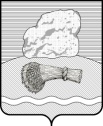 РОССИЙСКАЯ ФЕДЕРАЦИЯКалужская областьДуминичский районСельская Дума сельского поселения«СЕЛО МАКЛАКИ» РЕШЕНИЕ «17» января 2024 года    				                                                              № 1     О назначении публичных слушаний по проекту решения «О внесении измененийв решение сельской Думы сельского поселения«Село Маклаки» от 09 января 2019 года №1«Об утверждении Правил благоустройстватерритории муниципального образованиясельское поселение «Село Маклаки»        В соответствии со ст. 28 Федерального закона от 06.10.2003 № 131-ФЗ "Об общих принципах организации местного самоуправления в Российской Федерации", Законом Калужской области от 22.06.2018 №362-ОЗ «О благоустройстве территорий муниципальных образований Калужской области», Положением о публичных слушаниях в сельском поселении «Село Маклаки», утвержденным Постановлением  сельской Думы сельского поселения «Село Маклаки» от 27.10.2006г. №9, Уставом сельского поселения «Село Маклаки»,  Сельская Дума РЕШИЛА:        1. Провести  08 февраля 2024 года публичные слушания по проекту Решения сельской Думы сельского поселения «Село Маклаки» «О внесении изменений в решение сельской Думы сельского поселения «Село Маклаки» от 09 января 2019 года №1 «Об утверждении Правил благоустройства территории муниципального образования сельское поселение «Село Маклаки»        2. Публичные слушания провести в здании Маклаковского сельского дома культуры в 16-00 часов.        3. Обнародовать проект  Решения сельской Думы «О внесении изменений в решение сельской Думы сельского поселения «Село Маклаки» от 09 января 2019года №1 «Об утверждении Правил благоустройства территории муниципального образования сельское поселение «Село Маклаки» и разместить на официальном сайте органов местного самоуправления сельского поселения «Село Маклаки»        4. Для подготовки и проведения публичных слушаний создать организационный комитет (комиссию) в составе:Руководитель комиссии  -  Волчкова Ольга Николаевна.            Члены комиссии   - Лешихин Александр Евгеньевич,                                             - Савватеев Виктор Александрович.       5. Довести до сведения населения сельского поселения «Село Маклаки», что обнародованный проект  Решения сельской Думы сельского поселения «Село Маклаки» «О внесении изменений в решение сельской Думы сельского поселения «Село Маклаки» от 09 января 2019 года №1 «Об утверждении Правил благоустройства территории муниципального образования сельское поселение «Село Маклаки» может обсуждаться на собраниях, в трудовых коллективах, общественных объединениях, партий и организаций, иных собраниях граждан.                Выработанные в ходе обсуждения предложения к проекту решения с указанием автора, внесшего предложения, направляется в организационный комитет (комиссии) по форме, согласно приложению, не позднее 5 дней до даты проведения публичных слушаний.             К приложению должны быть приложены аргументирующие обоснования, вносимых предложений, а так же протокол собрания. На собрании выбирается представитель, который примет участие в выступлениях на публичных слушаниях с аргументацией вносимых предложений.         6.  Данное решение вступает в силу с момента его обнародования.         7.  Контроль исполнения настоящего решения оставляю за собой.     Глава сельского поселения                                                                   О.Н. Волчкова      Приложение                                                                                                  к Решению                                                                                                      Сельской Думы сельского поселения                                                                                                  «Село Маклаки»                                                                                                  от «17» 01. 2024  № 1Формапредложений к проекту решения Сельской Думы сельского поселения  «Село Маклаки»  «___»_______202_г                                                                       ________________________________                                                                                               Подпись№/пНомер статьи,пункта проекта, названиеРедакция статьи проектаПредлагаемый текст поправки статьи проектаАвтор предложения